	The information/training provided is not a substitute for nor does it take precedence over The Workers’ Compensation Act.  This form does not take the place of or take precedence over OH&S legislation. This form may be used to complement or supplement your OH&S obligations but in no way replaces any obligations that exist under OH&S legislation. Should you choose to use this form, WorkSafe Saskatchewan assumes no responsibility or liability for any outcomes that may arise from its use. All employers and workers should be familiar with The Workers’ Compensation Act, The Saskatchewan Employment Act and The Occupational Health and Safety Regulations. This form should be adapted to meet the particular requirements of your workplace.
V1R3_210321Hazards identified Personal protection required & safety devicesPersonal protection required & safety devicesTrafficHeaving lifting CrushingCuts/BruisesDebris in eyes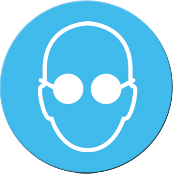 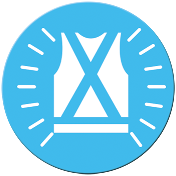 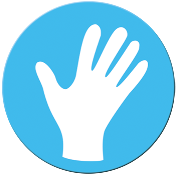 Material requiredEquipment requiredEquipment requiredFlashlight with working batteriesWheel wedges/chocksFully inflated spare tireJackLug wrenchJackLug wrenchTraining requiredPermits/Approvals requiredPermits/Approvals requiredNoneNoneNonePROCEDUREPROCEDUREPROCEDUREFind a safe location. Pull off the road. If you're not in a safe place, don't worry about ruining the tire - get to an area where you know you won't be hit by passing cars and trucks.The car should be parked on a flat piece of pavement or solid ground. Do not attempt to change a flat if the car is on a slope or if it is sitting on sand/dirt. (Could possibly roll and slip off the jack).Turn on your hazard lights. Ensure the vehicle is in PARK (or in gear if it is a standard) and the emergency brake is on. Put PPE on.Refer to your vehicle owner's manual for exact tire changing directions, to make sure you understand how to remove the spare from its storage area and how to operate the jack to change a tire. A tire can be very heavy - especially the large components used on trucks and SUVs. Test the weight before trying to lift the tire.Ensure the tires are securely blocked with wedges/chocks prior to jacking up the vehicle. Blocking the tire makes the car less likely to move when you are raising it. It's a good idea to block the tire opposite of the flat tire. Therefore, if the left front tire is flat, place a wheel wedge/chock behind the right rear tire.Prior to jacking up the vehicle, ensure the jack is positioned in a stable upright position according to the owner’s manual. Avoid all contact with the vehicle while it is jacked up and minimize the amount of time that the vehicle is jacked up.Re-torque the lug nuts after 100 km.Find a safe location. Pull off the road. If you're not in a safe place, don't worry about ruining the tire - get to an area where you know you won't be hit by passing cars and trucks.The car should be parked on a flat piece of pavement or solid ground. Do not attempt to change a flat if the car is on a slope or if it is sitting on sand/dirt. (Could possibly roll and slip off the jack).Turn on your hazard lights. Ensure the vehicle is in PARK (or in gear if it is a standard) and the emergency brake is on. Put PPE on.Refer to your vehicle owner's manual for exact tire changing directions, to make sure you understand how to remove the spare from its storage area and how to operate the jack to change a tire. A tire can be very heavy - especially the large components used on trucks and SUVs. Test the weight before trying to lift the tire.Ensure the tires are securely blocked with wedges/chocks prior to jacking up the vehicle. Blocking the tire makes the car less likely to move when you are raising it. It's a good idea to block the tire opposite of the flat tire. Therefore, if the left front tire is flat, place a wheel wedge/chock behind the right rear tire.Prior to jacking up the vehicle, ensure the jack is positioned in a stable upright position according to the owner’s manual. Avoid all contact with the vehicle while it is jacked up and minimize the amount of time that the vehicle is jacked up.Re-torque the lug nuts after 100 km.Find a safe location. Pull off the road. If you're not in a safe place, don't worry about ruining the tire - get to an area where you know you won't be hit by passing cars and trucks.The car should be parked on a flat piece of pavement or solid ground. Do not attempt to change a flat if the car is on a slope or if it is sitting on sand/dirt. (Could possibly roll and slip off the jack).Turn on your hazard lights. Ensure the vehicle is in PARK (or in gear if it is a standard) and the emergency brake is on. Put PPE on.Refer to your vehicle owner's manual for exact tire changing directions, to make sure you understand how to remove the spare from its storage area and how to operate the jack to change a tire. A tire can be very heavy - especially the large components used on trucks and SUVs. Test the weight before trying to lift the tire.Ensure the tires are securely blocked with wedges/chocks prior to jacking up the vehicle. Blocking the tire makes the car less likely to move when you are raising it. It's a good idea to block the tire opposite of the flat tire. Therefore, if the left front tire is flat, place a wheel wedge/chock behind the right rear tire.Prior to jacking up the vehicle, ensure the jack is positioned in a stable upright position according to the owner’s manual. Avoid all contact with the vehicle while it is jacked up and minimize the amount of time that the vehicle is jacked up.Re-torque the lug nuts after 100 km.Guidance documents Guidance documents Standards/Applicable legislationVehicle owner’s manualVehicle owner’s manualThe Saskatchewan Employment Act; The Occupational Health and Safety Regulations, 2020Created: May 24, 2017; Revised April 9, 2021Created: May 24, 2017; Revised April 9, 2021Created by: Joe Smith; Last revised by: Jane Doe